※各回同じ内容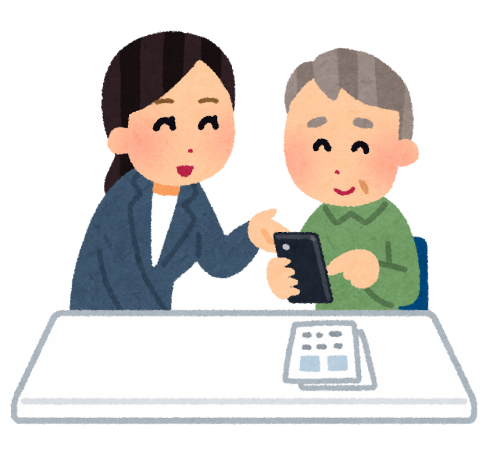 